               CỘNG HÒA XÃ HỘI CHỦ NGHĨA VIỆT 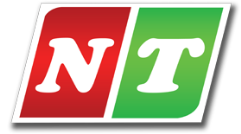 Độc lập - Tự do - Hạnh phúcSố:  19/01/18/01/HDDT/HĐHỢP   ĐỒNG Thiết kế Phần mềm hóa đơn điện tử
           Căn cứ Luật Thương mại của Nước Cộng Hòa Xã Hội Chủ Nghĩa Việt  do Quốc hội ban hành ngày 14/6/2005          Căn cứ Bộ luật Dân sự nước Cộng Hòa Xã Hội Chủ nghĩa Việt  do Quốc hội ban hành ngày 09 / 5 / 2006 .          Căn cứ khả năng và nhu cầu của hai bên ;Hôm nay,  ngày  …  tháng 11 năm 2019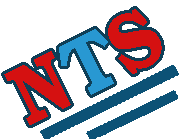 Chúng tôi gồm có:Bên A: ……..1/Ông	:   …..			  Chức vụ :   Giám ĐốcĐịa chỉ      	:  ……….Điện thoại 	:…………..			Fax : Số tài khoản  	:Tại Ngân hàng :Mã số thuế	:……………Bên B: CÔNG TY TNHH GIẢI PHÁP SỐ NHẬT THÀNH1/ Ông 	: Trần Hồng Mỹ Nhật            Chức vụ :     Giám Đốc    Trụ sở chính	: Quốc lộ 1A, Tam Hiệp, khu kinh tế mở Chu Lai, Núi Thành, Quảng NamVăn phòng giao dịch 	:  322/14 Hải Phòng, Quận Thanh Khê, TP. Đà NẵngĐiện thoại 	: 0935 999 617, 0972.131419, 0934.838497Website	:  www.NhatThanh.NET  - Email : mail@nhatthanh.netSố tài khoản  	:   0041000146112  Tại Ngân hàng 	:   Ngoại thương Đà Nẵng (Vietcombank) – Phòng Giao dịch Quận Ngũ Hành SơnMã số thuế      		:   0401493867Hai bên thoả thuận ký kết hợp đồng kinh tế với các điều khoản sau:Điều 1:    NỘI DUNG CÔNG VIỆCBên B nhận thực hiện thiết kế Phần mềm in hóa đơn điện tử để phục vụ hoạt động công việc kinh doanh theo yêu cầu của bên A . Phát hành hóa đơn với Tên: Hóa đơn GTGTMẫu số:01GTKT0/001Ký hiệu hóa đơn LT/18E từ số 0000001 đến 0000300Gồm:Điều 2:   TRÁCH NHIỆM CỦA CÁC BÊN Trách nhiệm Bên A:- Cung cấp đầy đủ và kịp thời nội dung, thông số kỹ thuật có liên quan mà bên A có yêu cầu thiết kế mẫu hoá đơn v..v.. để bên B làm cơ sở triển khai thiết kế ;- Phối hợp và tạo điều kiện thuận lợi cho bên B trong quá trình thực hiện hợp đồng nhằm để hoàn thành tốt sản phẩm ;- Quản lý và sử dụng Phần mềm tự in hóa đơn theo đúng quy định pháp luật nhà nước ; Nghiệm thu sản phẩm hoàn thành khi bên B bàn giao ;- Thanh toán cho bên A theo nội dung của điều 4 của hợp đồng này. Trách nhiệm Bên B:- Cài đặt cho bên A một Phần mềm in hóa đơn điện tử trên máy tính có mã ổ cứng WD-WCC6Y0VSZ3PE, phần mềm gói A gồm các chức năng:+Tự động lưu lại danh sách khách hàng và hàng hóa khi viết hóa đơn để lần sau truy cập nhanh hơn. +Dự phòng dữ liệu+Tạo và in hóa đơn điện tử+Lưu lại danh sách hóa đơn, xem danh sách hóa đơn theo tháng/quý/năm...- Bảo hành trực tuyếnPhần mềm tự in hóa đơn trên máy tính có mã ổ cứng WD-WCC6Y0VSZ3PE trong thời gian 12 tháng (mười hai), kể từ ngày bàn giao sản phẩm cho bên A, bảo hành theo quy định từ phiếu bảo hànhkèm theo.Ghi chú: bảo hành online là hình thức bảo hành qua mạng dùng teamview hoặc các phần mềm hỗ trợ khác (phần mềm điều khiển máy tính từ xa qua mạng) nó có ưu điểm là bảo hành rất nhanh, kịp thời.- Xuất hóa đơn cho bên A theo giá trị hợp đồng.Điều 3:THỜI GIAN THỰC HIỆN:Tổng thời gian thực hiện hợp đồng là 10 ngàykể từ ngày hai bên ký kết hợp đồng.Điều 4: GIÁ TRỊ HỢP ĐỒNG VÀ PHƯƠNG THỨC THANH TOÁN:Tổng giá trị hợp đồng: 1,800,000vnđ (Một triệu tám trăm nghìn đồng.).(Trong đó giá phần mềm cài trên một máy tính là 1,500,000 vnđ , giá phát hành hóa đơn từ số 0000001 đến 0000300 là 300,000 vnđ)Phương thức thanh toán: Thanh toán bằng tiền mặt hoặc chuyển khoản.Sau khi hợp đồng được hai bên ký kết, bên B cung cấp hoá đơn GTGT và bên A thanh toán cho bên B 100% giá trị hợp đồng, sau khi nhận được hoá đơn GTGT để bên B có điều kiện triển khai thực hiện.Điều 5: ĐIỀU KHOẢN THI HÀNH:Hai bên cam kết thực hiện đúng theo các điều khoản đã ghi trong Hợp đồng. Bên nào vi phạm phải chịu trách nhiệm bồi thường thiệt hại cho bên kia theo qui định của pháp luật.Trong quá trình thực hiện hợp đồng có gì vướng mắc thì hai bên cùng nhau bàn bạc thương lượng giải quyết trên tinh thần hợp tác cùng có lợi.Hợp đồng này có hiệu lực kể từ ngày ký, bên A đã chuyển khoản cho bên B theo như điều 4 và được lập thành 02 bản, mỗi bên giữ 01 bản có giá trị pháp lý như nhau.   ĐẠI DIỆN BÊN B			               ĐẠI DIỆN BÊN ATrần Hồng Mỹ Nhật